T.CTepebaşı KaymakamlığıTunalı İlkokulu Müdürlüğü2019-2023 Stratejik Planı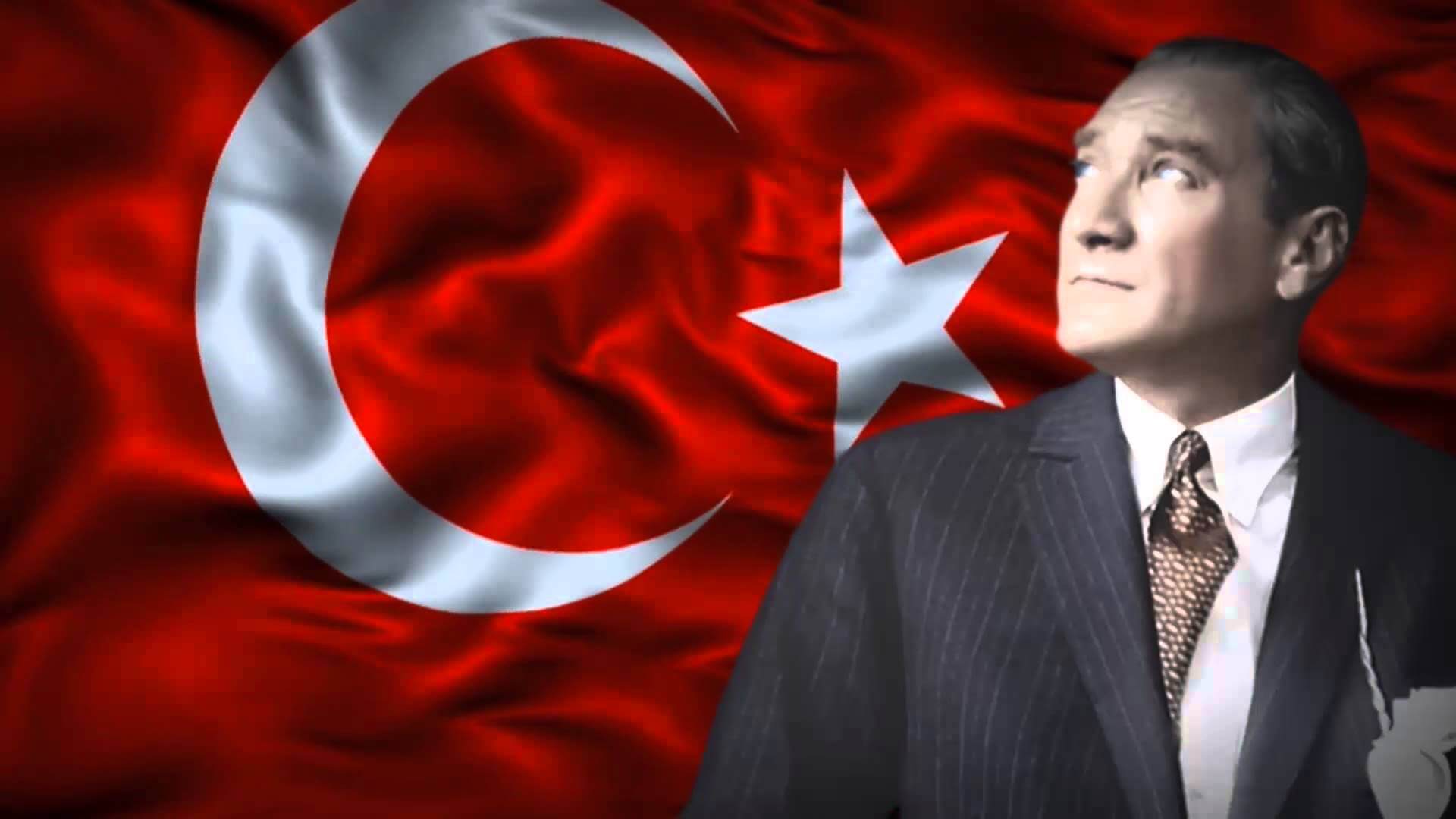 “Milli Eğitim'in gayesi; memlekete ahlâklı, karakterli, cumhuriyetçi, inkılâpçı, olumlu, atılgan, başladığı işleri başarabilecek kabiliyette, dürüst, düşünceli, iradeli, hayatta rastlayacağı engelleri aşmaya kudretli, karakter sahibi genç yetiştirmektir. Bunun için de öğretim programları ve sistemleri ona göre düzenlenmelidir. (1923)” 	Mustafa Kemal ATATÜRK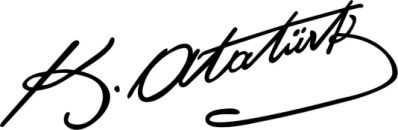 Sunuş                                                                                                                                                                                          Ali GEZİCİ									Okul MüdürüTablolarTablo 1: Stratejik Plan Üst Kurulu ve Stratejik Ekip Bilgileri	10Tablo 2: Okul Künyesi	14Tablo 3: Çalışan Bilgileri Tablosu	15Tablo 4: Okul Yerleşkesine İlişkin Bilgiler	16Tablo 5: Öğrenci Sayıları	17Tablo 6: Teknolojik Kaynaklar Tablosu	18Tablo 7: Gelir/Gider Bilgisi tablosu	18Tablo 8: 2019-2023 Stratejik Planı Faaliyet/Proje Maliyetlendirme Tablosu	42ŞekillerŞekil 1: Öğrencilerin Ulaşılabilirlik Düzeyi	20Şekil 2: Katılımcı Karar Alma Seviyesi	21Şekil 3: Velilerin Ulaşabilme Seviyesi	22I. BÖLÜM Giriş ve Plan Hazırlık SüreciGİRİŞ5018 Sayılı Kamu Mali Yönetimi ve Kontrol Kanunu ile kamu kaynaklarının daha etkili ve verimli bir şekilde kullanılması, hesap verebilir ve saydam bir yönetim anlayışının oluşması hedeflenmektedir.2019-2023 dönemi stratejik planının hazırlanması sürecinin temel aşamaları; kurul ve ekiplerin oluşturulması, çalışma takviminin hazırlanması, uygulanacak yöntemlerin ve yapılacak çalışmaların belirlenmesi şeklindedir.PLAN HAZIRLIK SÜRECİOkulumuzun 2019-2023 dönemlerini kapsayan stratejik plan hazırlık aşaması, üst kurul ve stratejik plan ekibinin oluşturulması ile başlamıştır. Ekip üyeleri bir araya gelerek çalışma takvimini oluşturulmuş, görev dağılımı yapılmıştır. Okulun 2015-2019 Stratejik Planda yer alan amaçlar, hedefler, göstergeler ve faaliyetler incelenmiş ve değerlendirilmiştir. Eğitim Vizyonu 2023, mevzuat, üst politika belgeleri, paydaş, PESTLE, GZFT ve kuruluş içi analizlerinden elde edilen veriler ışığında eğitim ve öğretim sistemine ilişkin sorun ve gelişim alanları ile eğitime ilişkin öneriler tespit edilmiştir.Planlama sürecine aktif katılımını sağlamak üzere paydaş anketi, toplantı ve görüşmeler yapılmıştır. Geleceğe yönelim bölümüne geçilerek okulumuzun amaç, hedef, gösterge ve eylemleri belirlenmiştir. Çalışmaları yürüten ekip ve kurul bilgileri altta verilmiştir.Stratejik Plan Üst KuruluTablo 1: Stratejik Plan Üst Kurulu ve Stratejik Ekip BilgileriII.BÖLÜMDurum AnaliziDURUM ANALİZİDurum analizi bölümünde okulumuzun mevcut durumu ortaya konularak neredeyiz sorusuna yanıt bulunmaya çalışılmıştır. Bu kapsamda okulumuzun kısa tanıtımı, okul künyesi ve temel istatistikleri, paydaş analizi ve görüşleri ile okulumuzun Güçlü Zayıf Fırsat ve Tehditlerinin (GZFT) ele alındığı analize yer verilmiştir.Okulun Kısa TanıtımıOkulumuz Eskişehir ilinin Tepebaşı Belediyesi sınırları içinde olup bir binadan ibarettir. 	Okulumuz 1961 yılında Eğitim Öğretime başlamış; iki kat üzerine inşa edilmiştir. 55 yıl bu bina hizmet verdikten sonra,2016-2017 Eğitim-Öğretim yılı başında  Tunalı Mahallesi Muştucu Sokak No:23 adresine taşınmıştır.Bodrum katta 1,ikinci katta 5 , ikinci katta 6 derslik olmak üzere toplam 12 derslik bulunmaktadır.Bodrum katta arşiv,depo ;birinci katta müdür, müdür yardımcısı, öğretmenler odası, hizmetli odası, malzeme odası ,  erkek ve  kız öğrenci tuvaleti, erkek ve kadın öğretmenler tuvaleti,depo,kantin,memur odası; ikinci katta  fatih sistem odası, kütüphane, bay ve bayan öğretmen tuvaletleri, kız öğrenci tuvaleti bulunmaktadır.  Okulumuzda 2014-2015 Eğitim Öğretim Yılında görevli bir müdür, bir müdür yardımcısı, 1 branş öğretmeni ,3 ana sınıfı öğretmeni, 9 sınıf öğretmeni görev yapmaktadır. 	Okulumuz kaloriferli olup doğalgaz ile ısınmaktadır.Okulun Mevcut Durumu: Temel İstatistiklerBu bölümde, okulumuzun temel istatistiksel verileri yer almaktadır.Okul KünyesiOkulumuzun temel girdilerine ilişkin bilgiler altta yer alan okul künyesine ilişkin tabloda yer almaktadır.Tablo 2: Okul KünyesiÇalışan BilgileriOkulumuzun çalışanlarına ilişkin bilgiler altta yer alan tabloda belirtilmiştir.Tablo 3: Çalışan Bilgileri TablosuOkulumuz Bina ve Alanları	Okulumuzun binası ile açık ve kapalı alanlarına ilişkin temel bilgiler Tablo 4’de yer almaktadır.Tablo 4: Okul Yerleşkesine İlişkin BilgilerSınıf ve Öğrenci Bilgileri	Okulumuzda yer alan sınıflar ve bu sınıflarda öğrenim gören öğrenci sayıları alttaki tabloda yer almaktadır.Tablo 5: Öğrenci SayılarıDonanım ve Teknolojik KaynaklarımızTeknolojik kaynaklar başta olmak üzere okulumuzda bulunan çalışır durumdaki donanım malzemelerine ilişkin bilgilere tabloda yer verilmiştir.Tablo 6: Teknolojik Kaynaklar TablosuGelir ve Gider BilgisiOkulumuzun genel bütçe ödenekleri, okul aile birliği gelirleri ve diğer katkılarda dâhil olmak üzere gelir ve giderlerine ilişkin son iki yıl gerçekleşme bilgileri alttaki tabloda verilmiştir.Tablo 7: Gelir/Gider Bilgisi tablosuPaydaş AnaliziKurumumuzun temel paydaşları öğrenci, veli ve öğretmen olmakla birlikte eğitimin dışsal etkisi nedeniyle okul çevresinde etkileşim içinde olunan geniş bir paydaş kitlesi bulunmaktadır. Paydaşlarımızın görüşleri anket, toplantı, dilek ve istek kutuları, elektronik ortamda iletilen önerilerde dâhil olmak üzere çeşitli yöntemlerle sürekli olarak alınmaktadır.Paydaş anketlerine ilişkin ortaya çıkan temel sonuçlara altta yer verilmiştir : Öğrenci Anketi Sonuçları:Okulumuzda toplam 211 öğrenci öğrenim görmektedir. Örneklemseçim yöntemine göre seçilmiş toplam 22 öğrenciye uygulanan anket sonuçları aşağıda yer almaktadır.Şekil 1: Öğrencilerin Ulaşılabilirlik Düzeyi“Öğretmenlerimle ihtiyaç duyduğumda rahatlıkla görüşebilirim” sorusuna ankete katılan öğrencilerin 22’ si Katılıyorum yönünde görüş belirtmişlerdir.Öğretmen Anketi Sonuçları:Okulumuzda görev yapmakta olan toplam 13 öğretmenin tamamına uygulanan anket sonuçları aşağıda yer almaktadır.Şekil 2: Katılımcı Karar Alma Seviyesi“Okulumuzda alınan kararlar, çalışanların katılımıyla alınır” sorusuna anket çalışmasına katılan 13 öğretmenlerimizin %70’i Katılıyorum yönünde görüş belirtmişlerdir.Veli Anketi Sonuçları:200 veli içerisinde  Örneklem seçimi Yöntemine göre 24 kişi seçilmiştir. Okulumuzda öğrenim gören öğrencilerin velilerine yönelik gerçekleştirilmiş olan anket çalışması sonuçları aşağıdaki gibidir. Şekil 3: Velilerin Ulaşabilme Seviyesi“İhtiyaç duyduğumda okul çalışanlarıyla rahatlıkla görüşebiliyorum” sorusuna ankete katılmış olan velilerin %99’u olumlu yönde görüş belirtmişlerdir.GZFT (Güçlü, Zayıf, Fırsat, Tehdit) AnaliziOkulumuzun temel istatistiklerinde verilen okul künyesi, çalışan bilgileri, bina bilgileri, teknolojik kaynak bilgileri ve gelir gider bilgileri ile paydaş anketleri sonucunda ortaya çıkan sorun ve gelişime açık alanlar iç ve dış faktör olarak değerlendirilerek GZFT tablosunda belirtilmiştir. Dolayısıyla olguyu belirten istatistikler ile algıyı ölçen anketlerden çıkan sonuçlar tek bir analizde birleştirilmiştir.Kurumun güçlü ve zayıf yönleri donanım, malzeme, çalışan, iş yapma becerisi, kurumsal iletişim gibi çok çeşitli alanlarda kendisinden kaynaklı olan güçlülükleri ve zayıflıkları ifade etmektedir ve ayrımda temel olarak okul müdürü/müdürlüğü kapsamından bakılarak iç faktör ve dış faktör ayrımı yapılmıştır. İçsel FaktörlerGüçlü YönlerZayıf YönlerDışsal FaktörlerFırsatlarTehditlerGelişim ve Sorun AlanlarıGelişim ve sorun alanları analizi ile GZFT analizi sonucunda ortaya çıkan sonuçların planın geleceğe yönelim bölümü ile ilişkilendirilmesi ve buradan hareketle hedef, gösterge ve eylemlerin belirlenmesi sağlanmaktadır. Gelişim ve sorun alanları ayrımında eğitim ve öğretim faaliyetlerine ilişkin üç temel tema olan Eğitime Erişim, Eğitimde Kalite ve kurumsal Kapasite kullanılmıştır. Eğitime erişim, öğrencinin eğitim faaliyetine erişmesi ve tamamlamasına ilişkin süreçleri; Eğitimde kalite, öğrencinin akademik başarısı, sosyal ve bilişsel gelişimi ve istihdamı da dâhil olmak üzere eğitim ve öğretim sürecinin hayata hazırlama evresini; Kurumsal kapasite ise kurumsal yapı, kurum kültürü, donanım, bina gibi eğitim ve öğretim sürecine destek mahiyetinde olan kapasiteyi belirtmektedir.Gelişim ve sorun alanlarına ilişkin GZFT analizinden yola çıkılarak saptamalar yapılırken yukarıdaki tabloda yer alan ayrımda belirtilen temel sorun alanlarına dikkat edilmesi gerekmektedir.Gelişim ve Sorun AlanlarımızIII.BÖLÜM Misyon, Vizyon ve Temel DeğerlerMİSYON, VİZYON VE TEMEL DEĞERLEROkul Müdürlüğümüzün Misyon, vizyon, temel ilke ve değerlerinin oluşturulması kapsamında öğretmenlerimiz, öğrencilerimiz, velilerimiz, çalışanlarımız ve diğer paydaşlarımızdan alınan görüşler, sonucunda stratejik plan hazırlama ekibi tarafından oluşturulan Misyon, Vizyon, Temel Değerler; Okulumuz üst kurulana sunulmuş ve üst kurul tarafından onaylanmıştır.MİSYONUMUZ	Tunalı İlkokulu, öğrencilerin öğrenmelerini sağlamak; onların bilgili, araştıran, rehber olup yönelten gelişimi ve değişimi sürekli planlayan, becerili ve kendine güvenen bireyler olarak yetişmelerine fırsat tanımak ve onlara Atatürkçü, demokrat, çağdaş fikirli bireyler olmak adına; yeni gelecek yılların gelişen ihtiyaçlarına cevap verebilecek beceriler kazandırmak için buradadır.VİZYONUMUZYaptığı çalışmalarla her geçen gün kendini yenileyen, gelişimi, dönüşümü ve her geçen gün kendisini yenilemesi ile adından söz ettiren  bir ilkokul olmaktır.TEMEL DEĞERLERİMİZTürk Milletinin birlik ve bölünmez bütünlüğün ve Cumhuriyetin temel ilkelerinden taviz vermeyiz.Türk Milli Eğitiminin amaçları doğrultusunda, her öğrenciye temel bilgi, beceri, davranış ve alışkanlıklar kazandırırız..Öğrenci ve velilerimizin ihtiyaç ve beklentilerini, beklediklerinden daha kaliteli hizmet ile karşılamak temel hedeflerimizdendir..Okulumuzda ben değil, biz anlayışı vardırGelişme ve mükemmel olma isteği okulumuzun her boyutunda yer alır.Öğrencilerimiz, yaptığımız her şeyde ilk sırada yer alır.Okulumuzda, demokratik bir iklim vardır.Okulumuzda herkes için fırsat eşitliği vardır.Okulumuzda, öğrenci merkezli eğitim-öğretim esastır."Her öğrenci öğrenebilir." inancıyla bütün öğrencilerin başarısını arttırma temel felsefemizdir.Dürüst eleştiri yaparız, hataları kabul ederiz, eleştiriye açığız.Okulumuzda işbirliğine dayalı bir çalışma sistemi vardır.İlişkilerimizde etkin ve etkili iletişimi kullanırız. Doğa ve çevreyi koruma bilinciyle çalışırız Başarıda sürekli gelişim bizim için önemlidir.Eğitimde kalitenin önemli olduğuna inanırız.Sanata değer veren araştırmacı düşünce becerisini kazandırırız. Başarının takım çalışması ile yakalanacağına inanırız.Sorumluluk duygusu ve kendine güven bilincini kazandıracak ortam oluştururuz.Eşitlik ve adalet kavramlarına inanırız.Öğretmen, öğrenci ve veli ilişkilerinin artırılması ve okulumuza velilerimizin desteğinin sağlanmasıAtatürk ilke ve inkılâplarını esas alırız.Türkçenin doğru kullanımına özen gösteririzOkulumuzda eğitim - öğretim kalitesinin arttırılmasında okul yönetimi gerekli tedbirleri almakta tereddüt etmez.IV.BÖLÜM Amaç-Hedef ve EylemlerAMAÇ, HEDEF VE EYLEMLERTEMA I: EĞİTİM VE ÖĞRETİME ERİŞİMEğitim ve öğretime erişim okullaşma ve okul terki, devam ve devamsızlık, okula uyum ve oryantasyon, özel eğitime ihtiyaç duyan bireylerin eğitime erişimi, yabancı öğrencilerin eğitime erişimi ve hayat boyu öğrenme kapsamında yürütülen faaliyetlerin ele alındığı temadır.Stratejik Amaç 1:Kayıt bölgemizde yer alan mülteci ve dezavantajlı  çocukların okullaşma oranlarını artıran, öğrencilerin uyum ve devamsızlık sorunlarını gideren etkin bir yönetim yapısı oluşturulacaktır.Stratejik Hedef 1.1.Kayıt bölgemizde yer alan çocukların okullaşma oranları artırılacak ve öğrencilerin uyum ve devamsızlık sorunları da giderilecektir.Performans Göstergeleri EylemlerTEMA II: EĞİTİM VE ÖĞRETİMDE KALİTENİN ARTIRILMASIEğitim ve öğretimde kalitenin artırılması başlığı esas olarak eğitim ve öğretim faaliyetinin hayata hazırlama işlevinde yapılacak çalışmaları kapsamaktadır. Bu tema altında akademik başarı, sınav kaygıları, sınıfta kalma, ders başarıları ve kazanımları, disiplin sorunları, öğrencilerin bilimsel, sanatsal, kültürel ve sportif faaliyetleri ile istihdam ve meslek edindirmeye yönelik rehberlik ve diğer mesleki faaliyetler yer almaktadır. Stratejik Amaç 2:Öğrencilerimizin gelişmiş dünyaya uyum sağlayacak şekilde donanımlı bireyler olabilmesi için eğitim ve öğretimde kalite artırılacaktır.Stratejik Hedef 2.1.  Öğrenme kazanımlarını takip eden ve velileri de sürece dâhil eden bir yönetim anlayışı ile öğrencilerimizin akademik başarıları ve sosyal faaliyetlere etkin katılımı artırılacaktırPerformans GöstergeleriEylemlerStratejik Hedef 2.2.  Etkin bir rehberlik anlayışıyla, öğrencilerimizi ilgi ve becerileriyle orantılı bir şekilde üst öğrenime veya istihdama hazır hale getiren daha kaliteli bir kurum yapısına geçilecektir.Performans GöstergeleriEylemlerTEMA III: KURUMSAL KAPASİTEStratejik Amaç 3:Eğitim ve öğretim faaliyetlerinin daha nitelikli olarak verilebilmesi için okulumuzun kurumsal kapasitesi güçlendirilecektir.Stratejik Hedef 3.1.  Okulumuzun fiziki, teknolojik ve beşeri kaynaklarını, değişen ve gelişen koşullara uygun hale getirerek güçlendirmek.Performans GöstergeleriEylemlerV.BÖLÜM MaliyetlendirmeMALİYETLENDİRMETablo 8: 2019-2023 Stratejik Planı Faaliyet/Proje Maliyetlendirme TablosuVI.BÖLÜM İzleme ve Değerlendirmeİzleme ve DeğerlendirmeOkulumuz Stratejik Planı izleme ve değerlendirme çalışmalarında 5 yıllık Stratejik Planın izlenmesi ve 1 yıllık gelişim planın izlenmesi olarak ikili bir ayrıma gidilecektir. Stratejik planın izlenmesinde 6 aylık dönemlerde izleme yapılacak denetim birimleri, il ve ilçe millî eğitim müdürlüğü ve Bakanlık denetim ve kontrollerine hazır halde tutulacaktır. Yıllık planın uygulanmasında yürütme ekipleri ve eylem sorumlularıyla aylık ilerleme toplantıları yapılacaktır. Toplantıda bir önceki ayda yapılanlar ve bir sonraki ayda yapılacaklar görüşülüp karara bağlanacaktır. Üst Kurul BilgileriÜst Kurul BilgileriEkip BilgileriEkip BilgileriAdı SoyadıUnvanıAdı SoyadıUnvanıAli GEZİCİ Okul MüdürüAbdullah Turan KÖSEOĞLU4/B Sınıf Öğretmeniİsmail SEÇKİNMüdür YardımcısıArzu BORAİngilizce ÖğretmeniHatice BAĞCI1/B Sınıf ÖğretmeniHayriye ÖZELOkul Aile Birliği Bşk.Suna ÇOR2/B Sınıf ÖğretmeniCeylin KAYALIOkul TemsilcisiSuna ALTAN3/B Sınıf Öğretmeniİli: İli: İli: İli: İlçesi: İlçesi: İlçesi: İlçesi: Adres: Tunalı Mahallesi Muştucu Sokak No:23Tunalı Mahallesi Muştucu Sokak No:23Tunalı Mahallesi Muştucu Sokak No:23Coğrafi Konum (link)*:Coğrafi Konum (link)*:https://yandex.com.tr/harita/103835/eskisehir/?l=map&ll=30.520864%2C39.787076&mode=search&sll=30.520864%2C39.787076&source=wizgeo&text=Tunal%C4%B1%20Mah.%2C%20Mu%C5%9Ftucu%20Sok.%2C%20No%3A23%2C%20Tepeba%C5%9F%C4%B1%2C%20Eski%C5%9Fehir%2C%20T%C3%BCrkiye&utm_medium=maps-desktop&utm_source=serp&z=16https://yandex.com.tr/harita/103835/eskisehir/?l=map&ll=30.520864%2C39.787076&mode=search&sll=30.520864%2C39.787076&source=wizgeo&text=Tunal%C4%B1%20Mah.%2C%20Mu%C5%9Ftucu%20Sok.%2C%20No%3A23%2C%20Tepeba%C5%9F%C4%B1%2C%20Eski%C5%9Fehir%2C%20T%C3%BCrkiye&utm_medium=maps-desktop&utm_source=serp&z=16Telefon Numarası: 0222 322 20 100222 322 20 100222 322 20 10Faks Numarası:Faks Numarası:0222 322 20 090222 322 20 09e- Posta Adresi:tunaliesk@gmail.com , 704075@meb.k12.trtunaliesk@gmail.com , 704075@meb.k12.trtunaliesk@gmail.com , 704075@meb.k12.trWeb sayfası adresi:Web sayfası adresi:http://tunali26.meb.k12.tr/http://tunali26.meb.k12.tr/Kurum Kodu:704075704075704075Öğretim Şekli:Öğretim Şekli:İlkokul öğrencileri tamgün, ana sınıfları ikili eğitim (Tam Gün/İkili Eğitim)İlkokul öğrencileri tamgün, ana sınıfları ikili eğitim (Tam Gün/İkili Eğitim)Okulun Hizmete Giriş Tarihi:1961Okulun Hizmete Giriş Tarihi:1961Okulun Hizmete Giriş Tarihi:1961Okulun Hizmete Giriş Tarihi:1961Toplam Çalışan Sayısı*Toplam Çalışan Sayısı*2020Öğrenci Sayısı:Kız9797Öğretmen SayısıKadın1313Öğrenci Sayısı:Erkek114114Öğretmen SayısıErkek22Öğrenci Sayısı:Toplam211211Öğretmen SayısıToplam1515Derslik Başına Düşen Öğrenci SayısıDerslik Başına Düşen Öğrenci SayısıDerslik Başına Düşen Öğrenci Sayısı:17Şube Başına Düşen Öğrenci SayısıŞube Başına Düşen Öğrenci SayısıŞube Başına Düşen Öğrenci Sayısı:17Öğretmen Başına Düşen Öğrenci SayısıÖğretmen Başına Düşen Öğrenci SayısıÖğretmen Başına Düşen Öğrenci Sayısı:17Şube Başına 30’dan Fazla Öğrencisi Olan Şube SayısıŞube Başına 30’dan Fazla Öğrencisi Olan Şube SayısıŞube Başına 30’dan Fazla Öğrencisi Olan Şube Sayısı:0Öğrenci Başına Düşen Toplam Gider Miktarı*Öğrenci Başına Düşen Toplam Gider Miktarı*Öğrenci Başına Düşen Toplam Gider Miktarı*75Öğretmenlerin Kurumdaki Ortalama Görev SüresiÖğretmenlerin Kurumdaki Ortalama Görev SüresiÖğretmenlerin Kurumdaki Ortalama Görev Süresi5UnvanErkekKadınToplamOkul Müdürü ve Müdür Yardımcısı202Sınıf Öğretmeni21012Branş Öğretmeni011Rehber Öğretmen000İdari Personel011Yardımcı Personel033Güvenlik Personeli011Toplam Çalışan Sayıları41620Okul BölümleriOkul BölümleriÖzel AlanlarVarYokOkul Kat Sayısı2Çok Amaçlı SalonVarDerslik Sayısı12Çok Amaçlı SahaYokDerslik Alanları (m2)35,88KütüphaneVarKullanılan Derslik Sayısı11Fen LaboratuvarıYokŞube Sayısı12Bilgisayar LaboratuvarıYokİdari Odaların Alanı (m2)33İş AtölyesiYokÖğretmenler Odası (m2)37Beceri AtölyesiYokOkul Oturum Alanı (m2)900PansiyonYokOkul Bahçesi (Açık Alan)(m2)2000Okul Kapalı Alan (m2)900Sanatsal, bilimsel ve sportif amaçlı toplam alan (m2)200Kantin (m2)12Tuvalet Sayısı7Diğer (………….)SınıfıKızErkekToplamSınıfıKızErkekToplam        Okul Öncesi2325481.Sınıflar2323462.Sınıflar1420343.Sınıflar1823414.Sınıflar192342Masaüstü Bilgisayar Sayısı8Yazıcı Sayısı2Taşınabilir Bilgisayar Sayısı1Fotokopi Makinası Sayısı3Projeksiyon Sayısı0İnternet Bağlantı Hızı500 MbpsAkıllı Tahta Sayısı13Yazıcı SayısıYıllarGelir MiktarıGider Miktarı201612668 TL8873	TL201711595 TL8005          TLGüçlü YönlerGüçlü YönlerÖğrencilerKaliteli bir eğitim öğretim için iyi fiziki ortamı oluşturmakÇalışanlarKendini geliştiren, gelişime açık ve teknolojiyi kullanan öğretmenlerin olmasıVelilerVelilerimizin okulda yapılacak olan etkinliklerde ve okulda yapılacak iş ve işlemler için işbirliğine yatkın olmaları okulumuz için büyük avantaj.Bina ve YerleşkeOkulumuz şehrin merkezinde yer alması, bunun sonucunda birçok imkandan yararlanabilmesi.DonanımOkulumuzun Fatih Projesi kapsamında akıllı tahtlara sahip olması.Bütçeİlçe Milli Eğitim Müdürlüğümüz ve İl Milli Eğitim Müdürlüğümüzden destek almaktayız.Yönetim SüreçleriOkul aile birliği ve öğretmelerimizle ortak hareket etmemiz yönetim sürecine büyük katkı sağlamaktadır.İletişim SüreçleriTüm veli ve öğretmenlerimiz okul idaresi ile görüşmelerinde tüm iletişim kanalları açıktır. Ayrıca öğrenci ve velilerimizde öğretmenlerimizle ders dışı zamanlarda görüşebilmektedirler. Zayıf YönlerZayıf YönlerÖğrencilerÖğrencilerimizin soyo-ekonomik durumlarının zayıf olması.ÇalışanlarKadrolu güvenlik görevlimizin olmaması her sene güvenlik görevlisinin değişmesi adaptasyon sürecini uzatmakta bununda olumsuz yönleri olmaktadır.VelilerÖğrenci velilerimizin eğitim durumlarının düşük olması.Bina ve YerleşkeOkul binamızda ısı yalıtımının bulunmaması.DonanımZeka ve oyun atölyelerinin bulunmaması.Bütçeİlkokullarının ödeneğinin olmaması.Yönetim SüreçleriBürokrasinin fazla zaman kaynettirmesi.İletişim SüreçleriMülteci öğrencilerin fazla olması nedeniyle dil probleminden dolay iletişimde mülteci öğrenci ve velileri olumsuz etkilemektedir.FırsatlarFırsatlarPolitikYenilikçi düşünmeye fırsat verilmesi.EkonomikOkulun temel ihtiyaçlarının (ısınma,elektrik,su) karşılanması.SosyolojikÖğrencilerimizin farklı kültürlerden olması ile kültürel çeşitliliğin olmasıTeknolojikOkulumuzda her sınıfta akıllı tahta bulunması.Mevzuat-YasalMevzuat ve yasaların problem çözmedeki yardımları büyük bir fırsat.EkolojikOkulumuzda öğrencilerimizin doğa ile ilgili ürün yetiştirebilecekleri ve küçük canlıları gözlemleyebilecekleri bir bahçe bulunması öğrencilerimiz ve öğretmenlerimiz adında büyük bir fırsattır.TehditlerTehditlerPolitikEkonomikÖğrenci velilerimizin büyük bir bölümünün asgari ücret ile geçimlerini sağlıyor olması.SosyolojikÖğrenci velilerin ekonomik durumlarından dolayı sosyolojik gelişime katkısı da olumsuz olarak yansımaktadır. Ayrıca parçlanmış aile sayısının artması çocukları hem akademik hem de sosyal yönden olumsuz etkilemektedir.TeknolojikGünümüzde her evde hemen hemen internet ve akıllı telefonların bulunması hasebiyle, kontrolsüz bir şekilde kullanılması öğrencilerin akademik başarılarını etkilediği gibi sosyal ortamdaki ilişkileri de olumsuz yönde etkilemektedir.Mevzuat-YasalMevzuat ve yönetmeliklere göre 300 öğrencinin altında öğrencisi olan kurumlara rehber öğretmen verilmemesi, okulumuz için tehdit oluşturmaktadır.EkolojikŞehir merkezinde doğal ortamdan uzak bir yaşantının olması öğrencilerin fiziksel,duyuşsal ve duygusal gelişimini tehdit etmektedir.Eğitime ErişimEğitimde KaliteKurumsal KapasiteOkullaşma OranıAkademik BaşarıKurumsal İletişimOkula Devam/ DevamsızlıkSosyal, Kültürel ve Fiziksel GelişimKurumsal YönetimOkula Uyum, OryantasyonSınıf TekrarıBina ve YerleşkeÖzel Eğitime İhtiyaç Duyan Bireylerİstihdam Edilebilirlik ve YönlendirmeDonanımYabancı ÖğrencilerÖğretim YöntemleriTemizlik, HijyenHayatboyu ÖğrenmeDers araç gereçleriİş Güvenliği, Okul GüvenliğiTaşıma ve servis1.TEMA: EĞİTİM VE ÖĞRETİME ERİŞİM1.TEMA: EĞİTİM VE ÖĞRETİME ERİŞİM1Kayıt alanımızdaki mülteci öğrencilerin ve dezavantajlı gruba dahil olan öğrencilerin okula sürekli devamını sağlamak.2Özel eğitime ihtiyaç duyan bireylerin uygun eğitime erişimi3456789102.TEMA: EĞİTİM VE ÖĞRETİMDE KALİTE2.TEMA: EĞİTİM VE ÖĞRETİMDE KALİTE1Sanatsal faaliyetler2Üstün yetenekli öğrencilere yönelik eğitim ve öğretim hizmetleri3Eğitsel, mesleki ve kişisel rehberlik hizmetleri4Okul sağlığı ve hijyen56789103.TEMA: KURUMSAL KAPASİTE3.TEMA: KURUMSAL KAPASİTE1Çalışanların ödüllendirilmesi2Çalışanların motive edilmesi3İdareci ve öğretmenlerin mesleki yeterliliklerinin geliştirilmesi4İkili eğitim5Projelerin sürdürülebilirliği678910NoPerformansGöstergesiMevcutHEDEFHEDEFHEDEFHEDEFHEDEFHEDEFNoPerformansGöstergesi201820192020202120222023PG.1.1.aKayıt bölgesindeki öğrencilerden okula kayıt yaptıranların oranı (%)%97%100%100%100%100%100PG.1.1.bİlkokul birinci sınıf öğrencilerinden en az bir yıl okul öncesi eğitim almış olanların oranı (%)(ilkokul)%50%60%70%80%90%100PG.1.1.c.Okula yeni başlayan öğrencilerden oryantasyon eğitimine katılanların oranı (%)%80%90%100%100%100%100PG.1.1.d.Bir eğitim ve öğretim döneminde 20 gün ve üzeri devamsızlık yapan öğrenci oranı (%)%10%7%5%4%3%2PG.1.1.e.Bir eğitim ve öğretim döneminde 20 gün ve üzeri devamsızlık yapan yabancı öğrenci oranı (%)%10%7%5%4%3%2PG.1.1.f.Okulun özel eğitime ihtiyaç duyan bireylerin kullanımına uygunluğu (0-1)011111PG.1.1.g.Hayatboyu öğrenme kapsamında açılan kurslara devam oranı (%) (halk eğitim)%80%85%90%95%100%100PG.1.1.h.Hayatboyu öğrenme kapsamında açılan kurslara katılan kişi sayısı (sayı) (halkeğitim)8090100110120130NoEylem İfadesiEylem SorumlusuEylem Tarihi1.1.1.Kayıt bölgesinde yer alan öğrencilerin tespiti çalışması yapılacaktır.Okul Stratejik Plan Ekibi01 Eylül-20 Eylül1.1.2Devamsızlık yapan öğrencilerin tespiti ve erken uyarı sistemi için çalışmalar yapılacaktır.İsmail SEÇKİN Müdür Yardımcısı 01 Eylül-20 Eylül1.1.3Devamsızlık yapan öğrencilerin velileri ile özel aylık  toplantı ve görüşmeler yapılacaktır.Okul Rehber (Sınıf) ÖğretmeniHer ayın son haftası1.1.4Okulun özel eğitime ihtiyaç duyan bireylerin kullanımının kolaylaşıtırılması için eksikliklerin tamamlanması.İsmail SEÇKİN Müdür YardımcısıMayıs 20191.1.5….1.1.61.1.71.1.81.1.91.1.10NoPerformansGöstergesiMevcutMevcutHEDEFHEDEFHEDEFHEDEFHEDEFHEDEFNoPerformansGöstergesi2018201920192020202120222023PG.2.1.aBaşarısızlık nedeniyle sınıf tekrarı yapan öğrenci sayısı0000000PG.2.1.bYürütülen kültürel faaliyet sayısı4668101010PG.2.1.c.Yürütülen kültürel faaliyetlere katılan öğrenci oranı40606080100100100PG.2.1.d.Ülke ve il düzeyinde başarılı olan öğrenci sayısı3556789….….….….NoEylem İfadesiEylem SorumlusuEylem Tarihi2.1.1.Olumlu davranışları ödüllendirmek.Okul İdaresi Dönem ve 2. Dönem sonları.2.1.2Planlı çalışmayı öğretmekSınıf ÖğretmenleriEğitim-Öğretim yılı boyunca2.1.3Akademik başarısı yüksek olan öğrencilerle. Başarısı düşük olan öğrencileri bir araya getirerek kubaşık öğrenmeyi sağlamak.Sınıf ÖğretmenleriEğitim-Öğretim yılı boyunca2.1.4Hayatta başarılara imza atmış önemli şahsiyetlerin başarı hikayelerinin sunumu.Okul Stratejik Plan Ekibi18/12/2019-22/03/20202.1.5Öğrenciler arası spor musabakaları yapmakOkul Stratejik Plan Ekibi25/04/2019-26/04/2019NoPerformansGöstergesiMevcutMevcutHEDEFHEDEFHEDEFHEDEFHEDEFHEDEFNoPerformansGöstergesi2018201920192020202120222023PG.2.2.aYetiştirme kurslarından memnuniyet oranı (%)%70%80%80%85%90%95%98PG.2.2.bSınav kaygısı yaşayan öğrenci oranı (%)%30%25%25%20%15%10%8….….…NoEylem İfadesiEylem SorumlusuEylem Tarihi2.2.1.Öğrenciler bilgi ve yetenekleri doğrultusunda uygun mesleklere yönlendirilecektir.Rehberlik ServisiSınıf Öğretmenleri01.09.2018-31.12.20192.2.2Yetiştirme kurslarının niteliğinin artırılabilmesi için zümre toplantıları gerçekleştirilecektir.Müdür yardımcısı2.2.32.2.42.2.5NoPerformansGöstergesiMevcutMevcutHEDEFHEDEFHEDEFHEDEFHEDEFHEDEFNoPerformansGöstergesi2018201920192020202120222023PG.3.1.aOkulun ısı yalıtımından memnuniyet(%)%25%100%100%100%100%100%100PG.3.1.bKişisel Gelişim alanında verilen seminer sayısı255681011PG.3.1.c.Okul temizliğinden memnuniyet oranı (%)%85%95%95%100%100%100%100NoEylem İfadesiEylem SorumlusuEylem Tarihi3.1.1.Okulun ısı yalıtımının yapılması için tekrar gerekli yazışmalar yapılacaktır.Müdür Yardımcısı14/06/20193.1.2Konusunda uzman kişisel gelişim uzmanları ile görüşülerek okulumuza davet edilecek öğrencilerle buluşturulacaktır.Okul Gelişim Ekibi3.1.3Temizlik konulu projeler yürütülecek, öğretmen ve öğrencilerin projede aktif yer almaları sağlanacaktır.Proje Yönetim Ekibi3.1.43.1.5Kaynak Tablosu20192020202120222023ToplamKaynak Tablosu20192020202120222023ToplamGenel Bütçe0Valilikler ve Belediyelerin Katkısı100001200014000150001600067000Diğer (Okul Aile Birlikleri)100001300015000160001700071000TOPLAM2000025000290003100033000138000